Europe: It’s OUR future -Church Action in the 2019 European Parliament Elections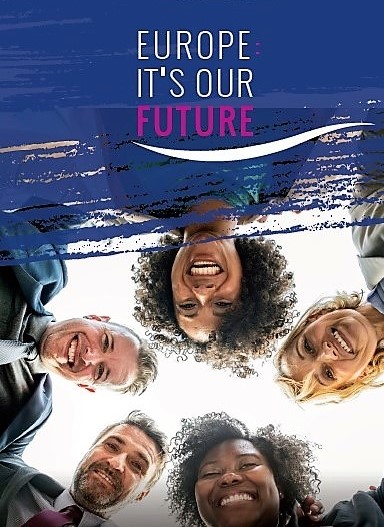 Pour la version française, veuillez cliquer ici.
Klicken Sie hier für die deutsche Fassung.Press Release No: 19/03
1 March 2019
BrusselsIn the run up to the European Parliament elections, to be held from 23 to 26 May 2019, the Conference of European Churches (CEC) and the Churches’ Commission for Migrants in Europe (CCME) have developed a tool titled Europe: It’s OUR future – Church Action in the 2019 European Parliament elections to encourage strong church engagement in the process.The upcoming European Parliament elections are significant as through a direct vote, citizens of the European Union will elect Members of Parliament (MEPs), who will shape life in the European Union for their five-year term and beyond.The tool addresses concerns for Europe’s future including: the EU as an area of shared values, the future of the EU, migration and refugees, climate change and sustainable development, the European social model and future of work, human rights, and creating a more equal and inclusive Europe. Europe: It’s OUR future also offers various ways to participate and learn more about the issues and election process.As part of this initiative, CEC and CCME have also produced a series of videos featuring Christian voices, expressing aspirations for the upcoming EU elections, calling churches and communities in Europe to engage strongly with the process.Click below to watch the videos:• CEC President Rev. Christian Krieger: https://youtu.be/Ca0ejVcz2Sk• CEC Vice-President Rt Rev. Dr Guli Francis-Dehqani: https://youtu.be/YSYZ9IYGdPk• CEC Governing Board Member Rev. Ella-Maria Boba:https://youtu.be/nvv80Ihg3yEClick here to find more information.For more information or an interview, please contact:Dr Erin Green
Communication Coordinator
Conference of European Churches
Rue Joseph II, 174 B-1000 Brussels
Tel. +32 2 234 68 42
Fax +32 2 231 14 13
E-mail: eeg@cec-kek.be
Website: www.ceceurope.org
Facebook: www.facebook.com/ceceurope
Twitter: @ceceurope